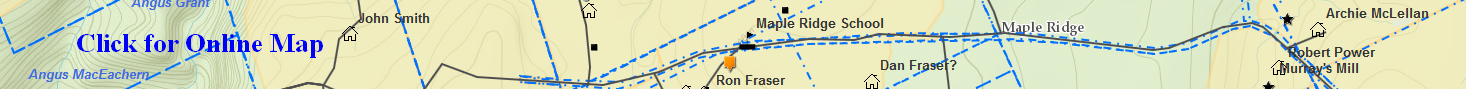 Will – Archibald MacEachern (Eigg Mountain Settlement History)Archibald MacEachern’s will is page 316 and can be found on pages 616-617 of the Antigonish will book 1821-1882. See www.familysearch.orgArchibald MacEachern prepared his will on April 9, 1868 – he died on December 19, 1868. His will stated he was “Archibald McEachern of the Gusset Back Settlement of McCara’s Brook”.“First of all I give and bequeath to the Rev’d William B. McLeod my present Parish Priest the sum of twenty six dollars in cash also a cow.I give and bequeath to Widow Roderick McDonald of Glen-uig a two-year old Heifer.I also will and bequeath to my dearly beloved wife Mary McEachern all my real and personal property together with all my money notes of hand payable to me…”After his wife’s death all Archibald’s real and personal property “will then become the property of dearly beloved daughter Catherine McEachern.”Archibald could not write so made his mark on the will. The witnesses were John and Angus MacGillivray. 